UNIVERSIDADE FEDERAL DE SANTA CATARINA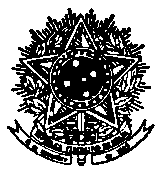 CENTRO DE FILOSOFIA E CIÊNCIAS HUMANASDEPARTAMENTO DE ANTROPOLOGIACAMPUS UNIVERSITÁRIO REITOR JOÃO DAVID FERREIRA LIMA - TRINDADE CEP 88040-900 - FLORIANÓPOLIS – SC - BRASILTELEFONE (48) 3721-4129http://www.ant.cfh.ufsc.br / ant@contato.ufsc.brM O N I T O R I A 2018/2FICHA DE INSCRIÇÃO DE CANDIDATO(Preencher e anexar histórico escolar atualizado e demais documentos especificados no Edital. Inscrições de 6 a 14/8/2018)Nome:________________________________________________________Matrícula:______________ Curso:_______________________________E-mail:_______________________________________________________Endereço:_____________________________________________________________________________________________________________________________Telefone 1:____________________ Telefone 2:_________________________Banco:__________________ Agência nº:___________ Conta nº: _____________Código disciplinaDisciplinaCurso e TurmaDia/Horário/CréditosProfessoresVagasCANDIDATO-MEÀ(S) VAGA(S)(MARCAR COM X)ANT7101Introdução à Antropologia(PCC 36h/a)Psicologia013193ªf-08h20-4crSáb-08h20-2crJuliana Cavilha1(       )ANT7101Introdução à Antropologia(PCC 36h/a)Ciências Sociais (noturno)013203ªf-18h30-4cr5ªf- 18h30-2crAlberto Groisman1(       )ANT7201Teoria Antropológica I (PCC 36h/a)Ciências Sociais (diurno)023102ªf-07h30-5cr6ªf-09h10-1crBruno Reinhardt1(       )ANT7203Leituras Etnográficas IAntropologia023375ªf-14h20-4crAna María Ramo1(       )ANT7701Estudos Afro-BrasileirosCiências Sociais (noturno)073203ªf-18h30-4crBruno Reinhardt1(       )